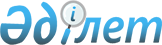 О внесении изменений в решение районного маслихата от 24 декабря 2014 года № 250-V "Об утверждении правил оказания жилищной помощи малообеспеченным семьям (гражданам), проживающим в Индерском районе"
					
			Утративший силу
			
			
		
					Решение Индерского районного маслихата Атырауской области от 26 марта 2015 года № 264-V. Зарегистрировано Департаментом юстиции Атырауской области 13 апреля 2015 года № 3166. Утратило силу решением Индерского районного маслихата Атырауской области от 16 сентября 2015 года № 303-V      Сноска. Утратило силу решением Индерского районного маслихата Атырауской области от 16.09.2015 № 303-V (вступает в силу со дня подписания).



      В соответствии со статьей 21 Закона Республики Казахстан от 24 марта 1998 года "О нормативных правовых актах" и на основании пункта 1 статьи 1 Закона Республики Казахстан от 29 декабря 2014 года "О внесении изменений и дополнений в некоторые законодательные акты Республики Казахстан по вопросам жилищных отношений" районный маслихат РЕШИЛ:

      1. 

Внести в правила, утвержденные решением районного маслихата от 24 декабря 2014 года № 250-V "Об утверждении правил оказания жилищной помощи малообеспеченным семьям (гражданам), проживающим в Индерском районе" (зарегистрированное в реестре государственной регистрации нормативных правовых актов за № 3076, опубликованное 15 января 2015 года в газете "Дендер") следующие изменения:

      1) 

подпункт 6) пункта 1 изложить в следующей редакции:



      "6) расходы на содержание общего имущества объекта кондоминиума – обязательная сумма расходов собственников помещений (квартир) посредством ежемесячных взносов, установленных решением общего собрания, на эксплуатацию и ремонт общего имущества объекта кондоминиума, содержание земельного участка, на приобретение, установку, эксплуатацию и поверку общедомовых приборов учета потребления коммунальных услуг, оплату коммунальных услуг, потребленных на содержание общего имущества объекта кондоминиума, а также на накопление денег на предстоящий в будущем капитальный ремонт общего имущества объекта кондоминиума или отдельных его видов;";

      2) 

подпункт 1) пункта 5 изложить в следующей редакции:



      "1) расходов на содержание общего имущества объекта кондоминиума семьям (гражданам), проживающим в приватизированных жилищах или являющимся нанимателями (поднанимателями) жилых помещений (квартир) в государственном жилищном фонде;".

      2. 

Контроль за исполнением данного решения возложить на председателя постоянной комиссии районного маслихата по вопросам социальной политики, образования, культуры, здравоохранения, по делам молодежи, правоохранения, депутатской этики (А. Доспаева).

      3. 

Настоящее решение вступает в силу со дня государственной регистрации в органах юстиции, вводится в действие по истечении десяти календарных дней после дня его первого официального опубликования.

      Председатель очередной ХХІХ

      cессии районного маслихата                 О. Дилмукашева

      Секретарь районного

      маслихата                                  Б. Сапаров
					© 2012. РГП на ПХВ «Институт законодательства и правовой информации Республики Казахстан» Министерства юстиции Республики Казахстан
				